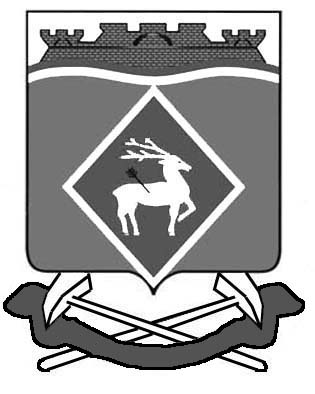 РОССИЙСКАЯ ФЕДЕРАЦИЯРОСТОВСКАЯ ОБЛАСТЬМУНИЦИПАЛЬНОЕ ОБРАЗОВАНИЕ«СИНЕГОРСКОЕ СЕЛЬСКОЕ ПОСЕЛЕНИЕ»АДМИНИСТРАЦИЯ СИНЕГОРСКОГО СЕЛЬСКОГО ПОСЕЛЕНИЯПРОЕКТПОСТАНОВЛЕНИЕ      __.__.2024     № __п. СинегорскийО внесении изменений в постановление Администрации Синегорского сельского поселения от 24.12.2018 № 202     В целях приведения нормативного правового акта Администрации Синегорского сельского поселения в соответствии с действующим законодательством, согласно протеста Белокалитвинской городской прокуратуры Администрация Синегорского сельского поселения п о с т а н о в л я е т:Внести в приложение к постановлению Администрации Синегорского сельского поселения от 24.12.2018 № 202 «Об утверждении Административного регламента по предоставлению муниципальной услуги «Сверка арендных платежей с арендаторами земельных участков, муниципального имущества» следующие изменения:В пункте 1.2. слова «физические лица, юридические лица» заменить словами «граждане и юридические лица».  1.2. Пункт 2.8 изложить в новой редакции:         «2.8. Указание на запрет требовать от заявителя.Для предоставления муниципальной услуги запрещается требовать от заявителя:- предоставления документов  и информации или осуществления действий, представление или осуществление которых не предусмотрено нормативными правовыми актами, регулирующими отношения, возникающие в связи с предоставлением муниципальной услуги;- предоставления документов и информации, которые в соответствии с нормативными правовыми актами Российской Федерации, нормативными правовыми актами Ростовской области и муниципальными правовыми актами находятся в распоряжении государственных органов, органов местного самоуправления  и (или)  подведомственных органам местного самоуправления   организаций, участвующих в предоставлении  муниципальной услуги, за исключением документов, указанных в части 6 статьи 7 Федерального закона от 27.07.2010 № 210-ФЗ «Об организации предоставления государственных и муниципальных услуг»;- предоставления на бумажном носителе документов и информации, электронные образы которых ранее были заверены в соответствии с пунктом 7.2 части 1 статьи 16 Федерального закона № 210-ФЗ «Об организации предоставления государственных и муниципальных услуг», за исключением случаев, если нанесение отметок на такие документы либо их изъятие является необходимым условием предоставления государственной или муниципальной услуги, и иных случаев, установленных федеральными законами;- при осуществлении записи на прием в электронном виде совершения иных действий, кроме прохождения идентификации и аутентификации в соответствии с нормативными правовыми актами Российской Федерации, указания цели приема, а также предоставления сведений, необходимых для расчета длительности временного интервала, который необходимо забронировать для приема;- представления документов и информации, отсутствие и (или) недостоверность которых не указывались при первоначальном отказе в приеме документов, необходимых для предоставления муниципальной услуги, либо в предоставлении муниципальной услуги, за исключением случаев, предусмотренных пунктом 4 части 1 статьи 7 Федерального закона от 27.07.2010 № 210-ФЗ «Об организации предоставления государственных и муниципальных услуг».          2. Постановление  вступает в силу со дня его официального опубликования. 3. Контроль за выполнением  постановления оставляю за собой.Глава Администрации Синегорского сельского поселения                                              А. В. ГвозденкоСогласовано:Заведующий сектором по общим и земельно-правовым вопросам                                                           С.П. БесединаПроект постановления подготовил:Старший инспектор по общими земельно-правовым вопросам                                                Е. А. Вишневецкая